2018 KOICA Scholarship Program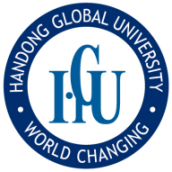 Master’s Degree Program in Techno-Entrepreneurship Competency Based on EE & ICT ConvergenceAPPLICATION CHECKLISTAll of below mentioned materials in check list should be sent to the regional KOICA office (if available) or the relevant government office. Please do not send the materials to Handong Global University.Name: Nationality: E-mail:                          Cell phone number:* Please note that all submitted materials must be original documents written in English.This is to certify that I have submitted all the above required documents in order to apply for 2018 KOICA Scholarship Program.Date:                                         Signature: HANDONG GLOBAL UNIVERSITYI agree with using my personal information (name, birthdate, contact number, e-mail, etc.) on participating on Master’s Degree Program in Techno-Entrepreneurship Competency Based on EE & ICT Convergence of Handong Global University to collect statistic data and to use them for safety management issue. Collected personal information could be used for academic enrollment, visa, registration, etc., and it will be destroyed when accomplishing the purpose. ※ Personal Information must not be used for any other purpose than the one stated above.Purpose of Colleting and Using Personal Information: To check proof of personal identity so that it can be used as data for selecting applicants who apply for Master’s Degree Program in Techno- Entrepreneurship Competency Based on EE & ICT Convergence of Handong Global University.Personal Information items:General information (name, major, student ID, contact number, email, address, gender, etc.). Using and keeping personal information period: Retained, used and archived for 5 years.Disadvantages when refusing to collect personal information:You may opt-out of collecting personal information. However, if you do not agree, you will not be included in the selection. □Yes, I agree                     □No, I do not agree201 .  .   .    Name of applicant________________              Signature________________President of Handong Global UniversityHANDONG GLOBAL UNIVERSITY* Please TYPE or PRINT clearly in English and all fields are requiredI hereby certify that the above information is true and correct			Date: 						  Signature: HANDONG GLOBAL UNIVERSITYHomepage address : www.handong.edu                       Graduate School Administration Team,  Handong Global University, 
558 Handong-Ro, Heunghae-eup, Buk-gu,Pohang, Gyeongbuk, 37554, KoreaHANDONG GLOBAL UNIVERSITYSelf-IntroductionPlan of StudyExplain your academic goals and career aspirations. (May include questions that you hope to answer through your program of study and/or a timeline for how you plan to meet your objectives.)HANDONG GLOBAL UNIVERSITY* Please describe your qualification Example: Professional experience, Publications, Fellowships and awards, Presentations, Project or Research experience, Skills etc.HANDONG GLOBAL UNIVERSITYName of applicant_____________________________________ Tel. No: ______________________Applied course _______________________________________ E-mail: _______________________ Home Address _____________________________________________________________________Describe the applicants’ strengths and weaknesses of scholastic ability in detail (Use more paper if needed)I recommend this student because he/she is      %of the class among the other     studentsName of the recommender                    	 (signature) Date:                  Relationship to the Applicant        	 Status/Occupation                Address                                                                              Tel. No:                                     	 E-Mail:                           Required by KOICA □ KOICA application formRequired by Handong Global University□ HGU Application check list □ HGU Consent Form for Providing Personal Information □ HGU Application for Admission □ HGU Self-Introduction & Plan of Study □ Curriculum Vitae  □ HGU Two recommendation for University Admission filled out by professors or currently working employer (Sealed and signed by recommenders)                             Required Official Documents □ Verification of academic record (Sealed by president)□ Notarized certificate of a Bachelor’s Degree□ Copy of applicant’s passport and parent’s passports (or other official document that indicates parents' nationality such as Identification Card). Passport must be valid until the completion of program (Feb. 2020).□ Official document indicating parent-child relationship between the applicant and parents□ Doctor’s opinion paper about health checkup review□ Certificate of employment (if applicable) □ English proficiency test result (if applicable) I. Apply for the following degree programI. Apply for the following degree programI. Apply for the following degree programI. Apply for the following degree programI. Apply for the following degree programI. Apply for the following degree programI. Apply for the following degree program1. Degree program.1. Degree program.1. Degree program.1. Degree program.1. Degree program.1. Degree program.1. Degree program.Master’s Degree Program in Techno-Entrepreneurship Competency Based on EE &ICT ConvergenceTITLE OF THE DEGREE: Master of Science in ICT ConvergenceMaster’s Degree Program in Techno-Entrepreneurship Competency Based on EE &ICT ConvergenceTITLE OF THE DEGREE: Master of Science in ICT ConvergenceMaster’s Degree Program in Techno-Entrepreneurship Competency Based on EE &ICT ConvergenceTITLE OF THE DEGREE: Master of Science in ICT ConvergenceMaster’s Degree Program in Techno-Entrepreneurship Competency Based on EE &ICT ConvergenceTITLE OF THE DEGREE: Master of Science in ICT ConvergenceMaster’s Degree Program in Techno-Entrepreneurship Competency Based on EE &ICT ConvergenceTITLE OF THE DEGREE: Master of Science in ICT ConvergenceMaster’s Degree Program in Techno-Entrepreneurship Competency Based on EE &ICT ConvergenceTITLE OF THE DEGREE: Master of Science in ICT ConvergenceMaster’s Degree Program in Techno-Entrepreneurship Competency Based on EE &ICT ConvergenceTITLE OF THE DEGREE: Master of Science in ICT ConvergenceII. Applicant InformationII. Applicant InformationII. Applicant InformationII. Applicant InformationII. Applicant InformationII. Applicant InformationII. Applicant Information1. Name *Write your full name in English. The name should be the same as one in your Passport1. Name *Write your full name in English. The name should be the same as one in your Passport1. Name *Write your full name in English. The name should be the same as one in your Passport1. Name *Write your full name in English. The name should be the same as one in your Passport1. Name *Write your full name in English. The name should be the same as one in your Passport1. Name *Write your full name in English. The name should be the same as one in your Passport1. Name *Write your full name in English. The name should be the same as one in your PassportFamily name:                       Middle Name: First Name: Family name:                       Middle Name: First Name: Family name:                       Middle Name: First Name: Family name:                       Middle Name: First Name: Family name:                       Middle Name: First Name: Family name:                       Middle Name: First Name: Family name:                       Middle Name: First Name: 2. Country of birth2. Country of birth3. Citizenship3. Citizenship4. Parents’ Nationality-Father4. Parents’ Nationality-Father5. Parents’ Nationality-Mother5. Parents’ Nationality-Mother6. Gender 6. Gender 7. Religion7. Religion8. Social Security No.8. Social Security No.9. Passport No.9. Passport No.Date of Birth:Date of Birth:Date of Birth:10. Current Mailing Address10. Current Mailing Address11. Emergency Contact Info.11. Emergency Contact Info.Name:                  Relationship: □ Parent □ Spouse  □ Others (                 ) Tel:                       Cell phone: E-mail: Name:                  Relationship: □ Parent □ Spouse  □ Others (                 ) Tel:                       Cell phone: E-mail: Name:                  Relationship: □ Parent □ Spouse  □ Others (                 ) Tel:                       Cell phone: E-mail: Name:                  Relationship: □ Parent □ Spouse  □ Others (                 ) Tel:                       Cell phone: E-mail: Name:                  Relationship: □ Parent □ Spouse  □ Others (                 ) Tel:                       Cell phone: E-mail: 12. Current Employer Contact Info.12. Current Employer Contact Info.Name: Working Department: Position: Tel:                       Cell phone: E-mail: Name: Working Department: Position: Tel:                       Cell phone: E-mail: Name: Working Department: Position: Tel:                       Cell phone: E-mail: Name: Working Department: Position: Tel:                       Cell phone: E-mail: Name: Working Department: Position: Tel:                       Cell phone: E-mail: Have You been ever censured for misconduct, subject to disciplinary action, or are there any disciplinary charges pending or expected to be brought against you for academic or other reasons (including academic or disciplinary probation, suspension, warning or dismissal) in any educational institution or place of employment? If yes, give dates and details on a separate page.Have You been ever censured for misconduct, subject to disciplinary action, or are there any disciplinary charges pending or expected to be brought against you for academic or other reasons (including academic or disciplinary probation, suspension, warning or dismissal) in any educational institution or place of employment? If yes, give dates and details on a separate page.Have You been ever censured for misconduct, subject to disciplinary action, or are there any disciplinary charges pending or expected to be brought against you for academic or other reasons (including academic or disciplinary probation, suspension, warning or dismissal) in any educational institution or place of employment? If yes, give dates and details on a separate page.Have You been ever censured for misconduct, subject to disciplinary action, or are there any disciplinary charges pending or expected to be brought against you for academic or other reasons (including academic or disciplinary probation, suspension, warning or dismissal) in any educational institution or place of employment? If yes, give dates and details on a separate page.Have You been ever censured for misconduct, subject to disciplinary action, or are there any disciplinary charges pending or expected to be brought against you for academic or other reasons (including academic or disciplinary probation, suspension, warning or dismissal) in any educational institution or place of employment? If yes, give dates and details on a separate page.Have You been ever censured for misconduct, subject to disciplinary action, or are there any disciplinary charges pending or expected to be brought against you for academic or other reasons (including academic or disciplinary probation, suspension, warning or dismissal) in any educational institution or place of employment? If yes, give dates and details on a separate page.Have You been ever censured for misconduct, subject to disciplinary action, or are there any disciplinary charges pending or expected to be brought against you for academic or other reasons (including academic or disciplinary probation, suspension, warning or dismissal) in any educational institution or place of employment? If yes, give dates and details on a separate page.Have you ever been arrested, charged with, convicted or, or plead guilty to or are you currently under indictment for any violation of law other than minor traffic violations?If yes, give dates and details on a separate page.Have you ever been arrested, charged with, convicted or, or plead guilty to or are you currently under indictment for any violation of law other than minor traffic violations?If yes, give dates and details on a separate page.Have you ever been arrested, charged with, convicted or, or plead guilty to or are you currently under indictment for any violation of law other than minor traffic violations?If yes, give dates and details on a separate page.Have you ever been arrested, charged with, convicted or, or plead guilty to or are you currently under indictment for any violation of law other than minor traffic violations?If yes, give dates and details on a separate page.Have you ever been arrested, charged with, convicted or, or plead guilty to or are you currently under indictment for any violation of law other than minor traffic violations?If yes, give dates and details on a separate page.Have you ever been arrested, charged with, convicted or, or plead guilty to or are you currently under indictment for any violation of law other than minor traffic violations?If yes, give dates and details on a separate page.Have you ever been arrested, charged with, convicted or, or plead guilty to or are you currently under indictment for any violation of law other than minor traffic violations?If yes, give dates and details on a separate page.III. Educational Background : Since elementary schoolIII. Educational Background : Since elementary schoolIII. Educational Background : Since elementary schoolIII. Educational Background : Since elementary schoolIII. Educational Background : Since elementary schoolIII. Educational Background : Since elementary schoolIII. Educational Background : Since elementary schoolDate: from ~ toDate: from ~ toInstitutionsInstitutionsCity/NationsGraduation Date1.~~/2.~~/3.~~/III. Educational Background : colleges/universitiesIII. Educational Background : colleges/universitiesIII. Educational Background : colleges/universitiesIII. Educational Background : colleges/universitiesIII. Educational Background : colleges/universitiesIII. Educational Background : colleges/universitiesIII. Educational Background : colleges/universitiesDate: from ~ toDate: from ~ toInstitutionsInstitutionsCity/NationsDegree/MajorGrade point Average1.~~//2.~~//3.~~//IV. Academic Awards and RecognitionIV. Academic Awards and RecognitionIV. Academic Awards and RecognitionIV. Academic Awards and RecognitionIV. Academic Awards and RecognitionIV. Academic Awards and RecognitionIV. Academic Awards and RecognitionInstitutionsInstitutionsAward/RecognitionAward/RecognitionAward/RecognitionYear ReceivedV. Work ExperienceV. Work ExperienceV. Work ExperienceV. Work ExperienceV. Work ExperienceV. Work ExperienceV. Work ExperienceWorking Period : from ~ toWorking Period : from ~ toName of EmployerName of EmployerStatusOccupation~~~~~~~~~~VI. Language ProficiencyVI. Language ProficiencyVI. Language ProficiencyVI. Language ProficiencyVI. Language ProficiencyVI. Language ProficiencyVI. Language Proficiency1.Native LanguageNative LanguageNative LanguageNative Language2.Other LanguageOther LanguageOther LanguageOther Language3.English Proficiency Test ScoreEnglish Proficiency Test ScoreEnglish Proficiency Test ScoreEnglish Proficiency Test ScoreTOEIC / TOEFL etc.TOEIC / TOEFL etc.About yourself; family background, academic achievements, extracurricular commitments and accomplishments, volunteer work, employment experience, and reasons for applying to HGU. SemesterCourse TitlesCredits1st2nd3rd4th5thTypeTop5%Top10%Top25%Top50%Bottom50%OthersLevel of Academic KnowledgeSociabilityDiligenceIndependenceCreativityHonestyFaithfulnessClarity of Linguistic (verbal) ExpressionResponsibility